
ΕΛΛΗΝΙΚΗ ΔΗΜΟΚΡΑΤΙΑ
ΝΟΜΟΣ ΗΡΑΚΛΕΙΟΥ 
ΔΗΜΟΣ ΗΡΑΚΛΕΙΟΥ 
ΕΠΙΤΡΟΠΗ ΠΟΙΟΤΗΤΑΣ ΖΩΗΣ 
ΣΥΝΕΔΡΙΑΣΗ: 17 η
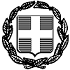 έκδ.1.αναθ.4 ημ/νια έγκρ. 30/9/2014 ΔΥΠ-ΥΠΟ 017 




Ηράκλειο : 09/10/2020 

Αριθμ.πρωτ.: 94437 Προς 

Τα Τακτικά Μέλη κ.κ.: 
Ι.Αναστασάκη, Μ.Καναβάκη, 
Σ.Καλογεράκη-Αρχοντάκη, Θ.Λεμονή, 
Μ.Παττακό, Ν.Γιαλιτάκη, 
Ι.Ψαρρά, Μ.Χαιρέτη, 
Γ.Μανδαλάκη, Γ.Νιωτάκη.
Τα αναπληρωματικά μέλη κ.κ.:
Ε.Παπαδάκη-Σκαλίδη, Ν.Αγγελάκη, 
Α.Πλεύρη, Γ.Μακαρόνα, 
Ν.Μεραμβελλιωτάκη, Ρ.Σενετάκη 
Α.Αθανασάκη, Σ.ΚώνσταΚοινοποίηση. : 
1. κ. Β. Λαμπρινό, Δήμαρχο Ηρακλείου 
2. Αντιδημάρχους Δήμου Ηρακλείου 
3. κ. Γ.Πασπάτη, Πρόεδρο Δ.Σ. 
4. κα. Ε.Στυλιανού,Γενική Γραμματέα Δ.Η. 
5. Προέδρους Δημοτικών Κοινοτήτων Δ.Η. 
6. Δημοτικές Παρατάξεις Σας καλούμε να προσέλθετε την προσεχή Τετάρτη 14 Οκτωβρίου 2020 και ώρα 12:00 π.μ. σε συνεδρίαση, στο Δημοτικό Κατάστημα, Αγ. Τίτου 1, στην αίθουσα συνεδριάσεων της Επιτροπής Ποιότητας Ζωής (Αίθουσα Βενιζέλου), για τη συζήτηση των πιο κάτω θεμάτων, ήτοι:Σας καλούμε να προσέλθετε την προσεχή Τετάρτη 14 Οκτωβρίου 2020 και ώρα 12:00 π.μ. σε συνεδρίαση, στο Δημοτικό Κατάστημα, Αγ. Τίτου 1, στην αίθουσα συνεδριάσεων της Επιτροπής Ποιότητας Ζωής (Αίθουσα Βενιζέλου), για τη συζήτηση των πιο κάτω θεμάτων, ήτοι:1.      Χορήγηση έγκρισης τοποθέτησης καμπινών της Εταιρείας Τηλεπικοινωνιών WIND ΕΛΛΑΣ ΤΗΛΕΠΙΚΟΙΝΩΝΙΕΣ AEBE στα πλαίσια του έργου: «Επέκταση δικτύου οπτικών ινών WIND NGA στο Δήμο Ηρακλείου». (σε τμήμα των περιοχών Πόρου – Χρυσοπηγής – Μπεντεβή – Αγ. Ιωάννη της πόλης) 
2.      Έγκριση αλλαγής θέσης τοποθέτησης καμπινών της Εταιρείας Τηλεπικοινωνιών WIND ΕΛΛΑΣ ΤΗΛΕΠΙΚΟΙΝΩΝΙΕΣ AEBE στα πλαίσια του έργου: «Επέκταση δικτύου οπτικών ινών WIND NGA στο Δήμο Ηρακλείου». Τροποποίηση της υπ΄αριθμ. 66/2020 Απόφαση της Επιτροπής Ποιότητας Ζωής.
3.      Εισήγηση για παραχώρηση ατομικής θέσης ΑΜΕΑ επί της οδού Ι Κωνσταντινίδη (περιοχή Κοιμητηρίου Αγ. Κωσνσταντίνου) 
4.      Έγκριση κανονισμού περιοδικής λειτουργίας πεζόδρομου οδού Πλούτωνος μπροστά από το 16ο Δημοτικό Σχολείο
5.      Έκτακτες κυκλοφοριακές ρυθμίσεις για τη δημιουργία προσωρινών διαδρομών ποδηλάτου στην πόλη του Ηρακλείου
6.      Τροποποίηση της Τοπική Κανονιστική Απόφαση για την οριοθέτηση και παραχώρηση θέσεων στάθμευσης σε μονίμους κατοίκους της Παλιάς Πόλης
7.      Εισήγηση στην Επιτροπή Ποιότητας Ζωής για την έγκριση των κυκλοφοριακών ρυθμίσεων την υλοποίηση του έργου «ΔΙΑΜΟΡΦΩΣΕΙΣ ΚΑΤΑΣΚΕΥΕΣ – ΣΥΝΤΗΡΗΣΕΙΣ ΥΠΟΔΟΜΩΝ ΣΕ ΚΟΙΝΟΧΡΗΣΤΟΥΣ ΚΑΙ ΑΘΛΗΤΙΚΟΥΣ ΧΩΡΟΥΣ – 3Ο ΥΠΟΕΡΓΟ – 62 ΜΑΡΤΥΡΩΝ
8.      Εγκατάσταση Αυτόνομων Μηχανικών Κομποστοποιητών (ΑΜΚ) σε χώρους πρασίνου της 2ης, 3ης, 4ης Δημοτικής Κοινότητας και της Δημοτικής Κοινότητας Αλικαρνασσού του Δήμου Ηρακλείου
9.      Εισήγηση για την Οριστική Διακοπή Λειτουργίας Καταστήματος Υγειονομικού Ενδιαφέροντος ιδιοκτησίας Cornelia Burdulea1.      Χορήγηση έγκρισης τοποθέτησης καμπινών της Εταιρείας Τηλεπικοινωνιών WIND ΕΛΛΑΣ ΤΗΛΕΠΙΚΟΙΝΩΝΙΕΣ AEBE στα πλαίσια του έργου: «Επέκταση δικτύου οπτικών ινών WIND NGA στο Δήμο Ηρακλείου». (σε τμήμα των περιοχών Πόρου – Χρυσοπηγής – Μπεντεβή – Αγ. Ιωάννη της πόλης) 
2.      Έγκριση αλλαγής θέσης τοποθέτησης καμπινών της Εταιρείας Τηλεπικοινωνιών WIND ΕΛΛΑΣ ΤΗΛΕΠΙΚΟΙΝΩΝΙΕΣ AEBE στα πλαίσια του έργου: «Επέκταση δικτύου οπτικών ινών WIND NGA στο Δήμο Ηρακλείου». Τροποποίηση της υπ΄αριθμ. 66/2020 Απόφαση της Επιτροπής Ποιότητας Ζωής.
3.      Εισήγηση για παραχώρηση ατομικής θέσης ΑΜΕΑ επί της οδού Ι Κωνσταντινίδη (περιοχή Κοιμητηρίου Αγ. Κωσνσταντίνου) 
4.      Έγκριση κανονισμού περιοδικής λειτουργίας πεζόδρομου οδού Πλούτωνος μπροστά από το 16ο Δημοτικό Σχολείο
5.      Έκτακτες κυκλοφοριακές ρυθμίσεις για τη δημιουργία προσωρινών διαδρομών ποδηλάτου στην πόλη του Ηρακλείου
6.      Τροποποίηση της Τοπική Κανονιστική Απόφαση για την οριοθέτηση και παραχώρηση θέσεων στάθμευσης σε μονίμους κατοίκους της Παλιάς Πόλης
7.      Εισήγηση στην Επιτροπή Ποιότητας Ζωής για την έγκριση των κυκλοφοριακών ρυθμίσεων την υλοποίηση του έργου «ΔΙΑΜΟΡΦΩΣΕΙΣ ΚΑΤΑΣΚΕΥΕΣ – ΣΥΝΤΗΡΗΣΕΙΣ ΥΠΟΔΟΜΩΝ ΣΕ ΚΟΙΝΟΧΡΗΣΤΟΥΣ ΚΑΙ ΑΘΛΗΤΙΚΟΥΣ ΧΩΡΟΥΣ – 3Ο ΥΠΟΕΡΓΟ – 62 ΜΑΡΤΥΡΩΝ
8.      Εγκατάσταση Αυτόνομων Μηχανικών Κομποστοποιητών (ΑΜΚ) σε χώρους πρασίνου της 2ης, 3ης, 4ης Δημοτικής Κοινότητας και της Δημοτικής Κοινότητας Αλικαρνασσού του Δήμου Ηρακλείου
9.      Εισήγηση για την Οριστική Διακοπή Λειτουργίας Καταστήματος Υγειονομικού Ενδιαφέροντος ιδιοκτησίας Cornelia BurduleaΟ ΠΡΟΕΔΡΟΣ 
ΤΗΣ ΕΠΙΤΡΟΠΗΣ ΠΟΙΟΤΗΤΑΣ ΖΩΗΣ 

ΓΕΩΡΓΙΟΣ ΚΑΡΑΝΤΙΝΟΣ
ΑΝΤΙΔΗΜΑΡΧΟΣ Ο ΠΡΟΕΔΡΟΣ 
ΤΗΣ ΕΠΙΤΡΟΠΗΣ ΠΟΙΟΤΗΤΑΣ ΖΩΗΣ 

ΓΕΩΡΓΙΟΣ ΚΑΡΑΝΤΙΝΟΣ
ΑΝΤΙΔΗΜΑΡΧΟΣ 